2 группаВоспитптель: Шинкар Оксана АлексеевнаТема недели: «Я одеваюсь сам»(6.05.2020 – 8.05.2020)Среда 6.05.2020Доброе утро! Начинаем утро с утренней зарядкиhttps://audio-vk4.ru/?mp3=детская+зарядкаhttps://www.youtube.com/watch?time_continue=11&v=a3pMqrjRciI&feature=emb_logoПальчиковая гимнастика:ОбувьРаз, два, три, четыре, пятьБудем обувь считать:Раз – туфли,Два – сапожки,Три – ботинки,Четыре – босоножки,И, конечно, тапки – пять.Ножкам надо отдыхать.Ребенок загибает пальцы на руке.Завтрак:Занятие :  Аппликация: «Нарядная одежда»Цель: Закрепить навыки детей пользоваться клеемЗадачи:развивать художественный вкус  в ходе аппликации вызывать желание трудиться  закреплять  навыки  детей правильно располагать узор, пользоваться салфеткой при выполнении аппликации.вызывать желание трудиться .Раздаточный материал:  цветная бумага, клей, шаблоны платья, рубашки, мелкие детали  из цветной бумаги.
Ребята сегодня мы с вами  будем украшать платье .Я получила письмо: «Ребята, здравствуйте. Нужна ваша помощь. В нашем ателье сломались швейные машины, и мы никак не можем изготовить платья и рубашки для наших моделей. Помогите, пожалуйста. Ну что, ребята, поможем?Дети:    ?????      Да!Уважаемые родители! Вырежьте пожалуйста детям шаблоны платья или рубашки и мелкие или крупные кружочки или бантики.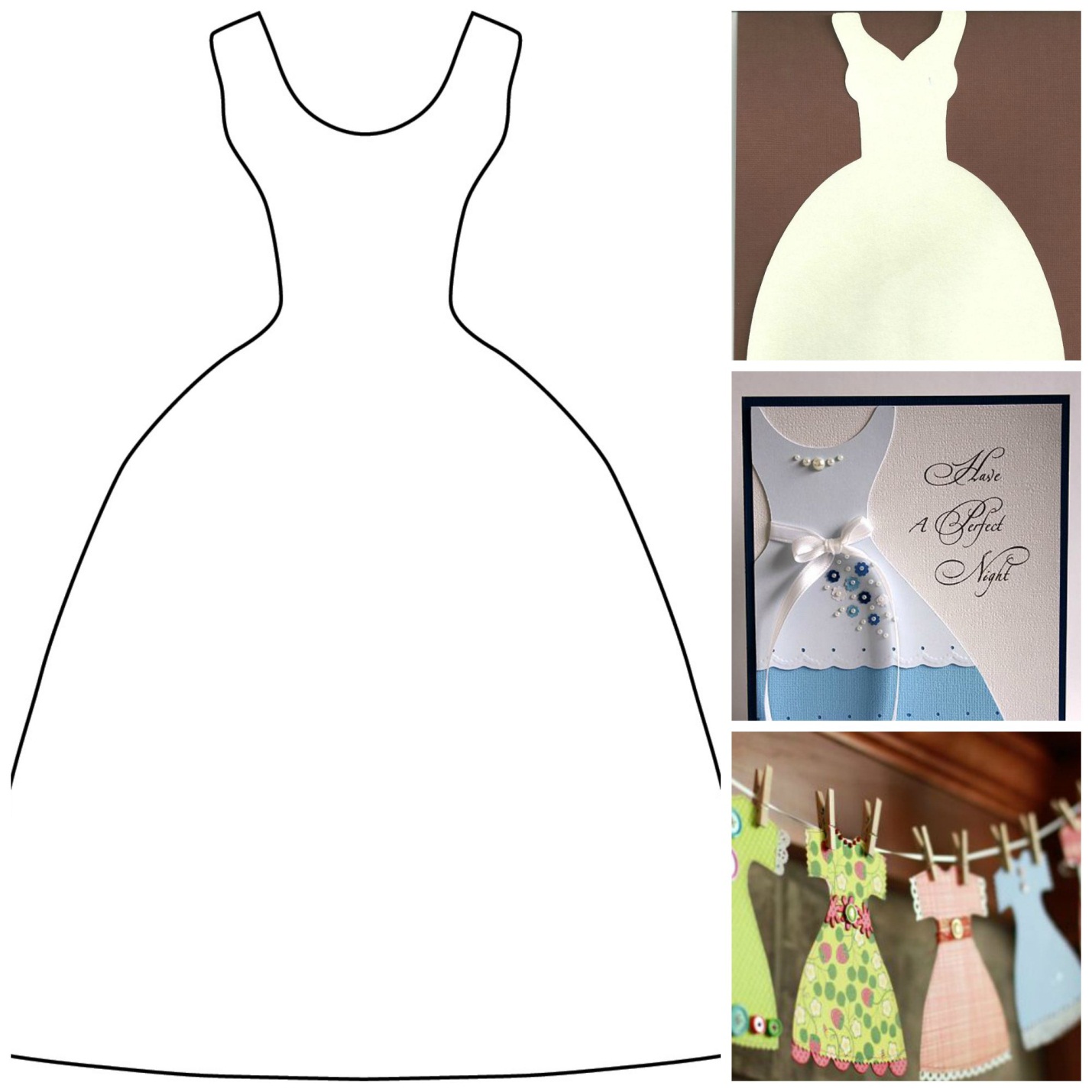 Ребята мы сейчас с вами превратимся в портных.  У нас много работы и наши ручки и ножки могут устать. Давайте мы их укрепим зарядкой.Дети:     ?????    Да!Физ. минутка «Портниха»Игла, Иголка, шей быстрей -  (Дети имитируют движение рук с иголкой при  шитье).Мы шьем одежду для друзей. (Хлопают в ладоши).Матрешку, мишку, куклу Ладу (Считают          пальчики).                                                                                                    Оденем в новые наряды! (Демонстрируют одежду).
Молодцы, быстро и чётко выполнили все движения,  а сейчас давайте приступим к нашим платьям. Ребята, посмотрите, сколько у нас украшений, вы можете выбрать те, которые вам нравятся, а я покажу, как вы можете украсить платья. Я нанесу капельку клея на своё украшение и приложу к платью. Здорово получается! А сейчас вы свои платья украсьте. (Индивидуальная помощь во время украшения заготовок, помощь при выборе цветов для гармоничного сочетания.)

Ребята, вы только посмотрите, какие красивые платья у нас получились! А давайте сделаем свою выставку одежды, ваши платья и рубашки  такие красивые! Полюбуемся, а потом отправим в ателье. Сейчас разместим наряды на выставку.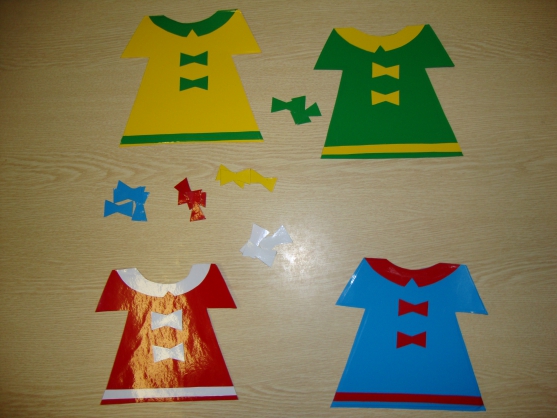 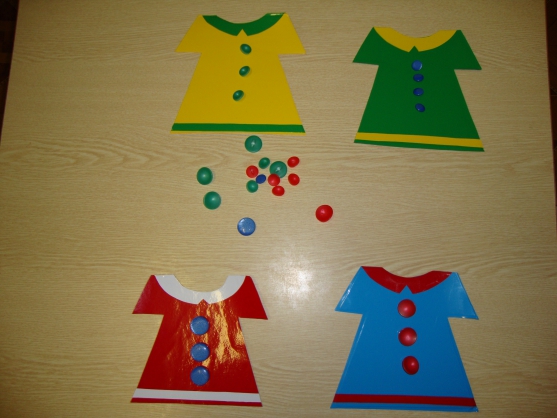 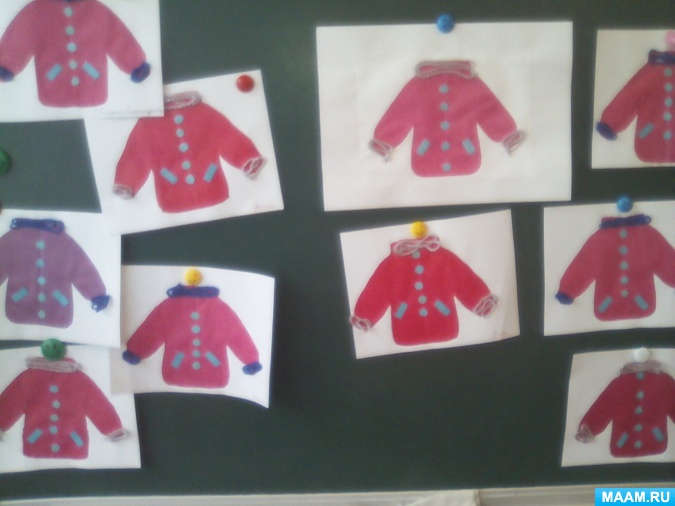 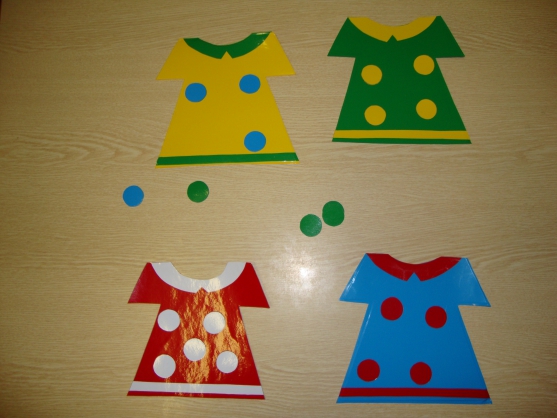          Жду Ваших красивых платишек или рубашекФизкультура: с физкультурным руководителем.